DeVol 1David DeVolSpanish-Period 516 September 2013Yo Soy y Me GustaYo soy muy guapoYo soy tacañoYo soy hablantinoMe gustan los video juegosMe gusta el éxitoMe gusta la comediaInstantánea	Me gusta ir con la corriente, ¿sabes?  Yo era una persona muy tímida, pero ahora soy fuerte y quiero ser parte de las cosas.  Por cierto, soy capaz de alcanzar grandes metas, pero a veces soy demasiado perezoso.  Tengo un montón de amigos, pero todavía tengo problemas para dormir por la noche si uno de ellos está enojado conmigo.  Siempre pensé que sería genial aprender un nuevo idioma, así que puedo decir cosas graciosas acerca de alguien sin que lo sepan.  También me ofrece una gran cantidad de nuevas oportunidades de viaje.  Que podría conseguir de tarea en clase, pero por favor, perdóname si lo hago.  Siempre he tenido problemas con eso.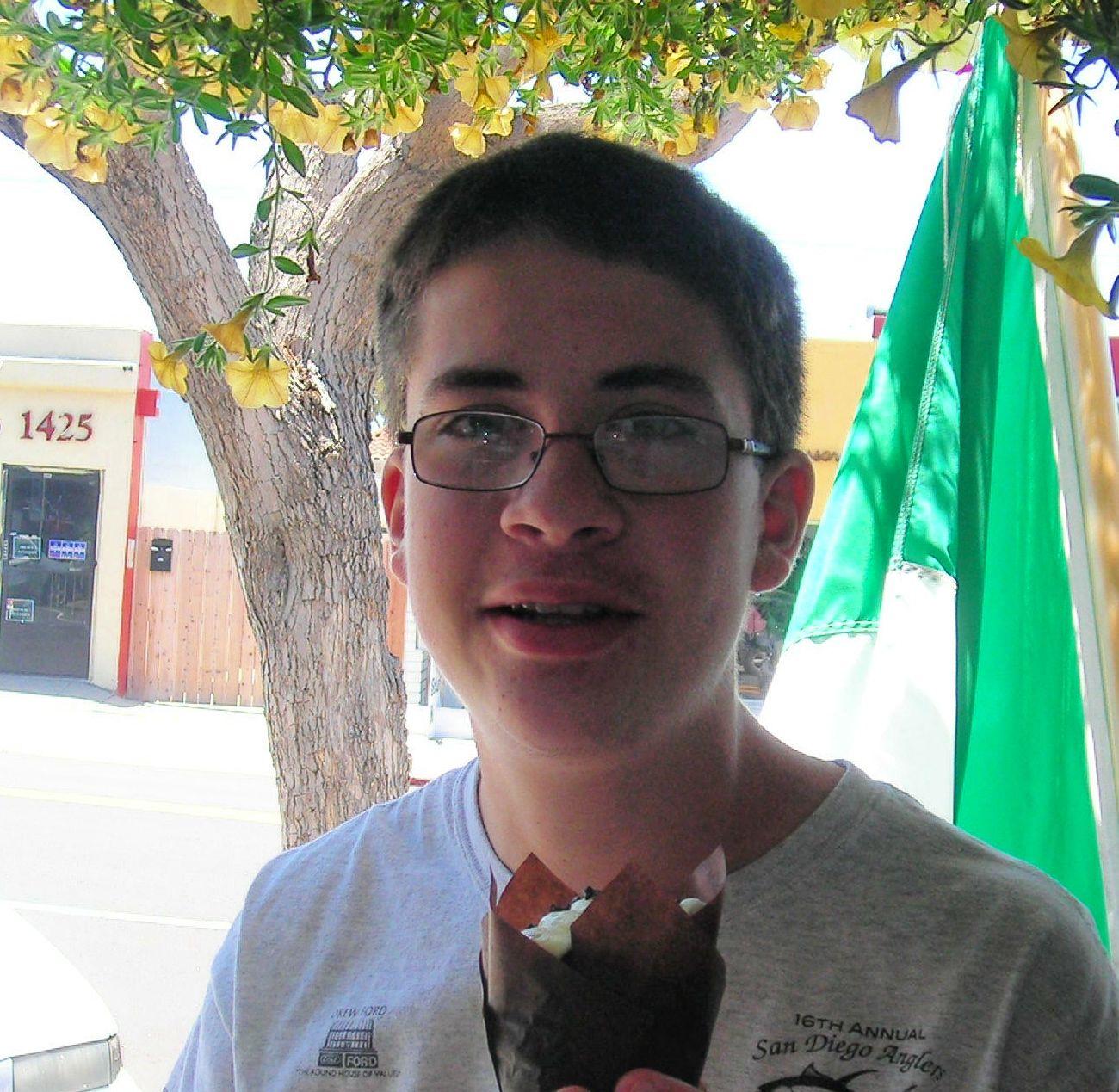 